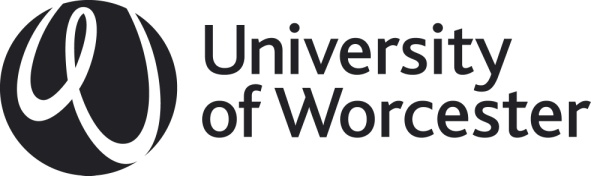 Periodic Review: Agenda for Student MeetingThe question grid below is for guidance only, to inform and stimulate discussion during the student meeting as part of the periodic review process. The list is by no means exhaustive and additional questions may be added as required.QuestionResponseWhat are your views on the quality of teaching? Where do you go for help if you have a problem?Is information in handbooks and on the web clear and up to date?Do you have appropriate access to necessary resources? (e.g. library, labs, computers) Do you get helpful feedback on your work?How does the department obtain feedback from you? Is it acted upon?Would you recommend the programme to others?What have been the highlights of studying in your department whilst at Worcester?